2017广东21世纪海上丝绸之路国际博览会主题论坛邀请函尊敬的先生/女士:为进一步深化广东省与海上丝绸之路沿线国家（地区）的交流合作，由广东21世纪海上丝绸之路国际博览会组委会主办，广州市人民政府承办的2017广东21世纪海上丝绸之路国际博览会主题论坛（以下简称：海丝博览会主题论坛）将于2017年9月22日在广州东方宾馆举行。海丝博览会主题论坛于2015年开始每年在广州举办，通过精心的打造，已成为影响广泛、实效凸显的国际化一流论坛。今年的论坛以“共商共建共享，产融合作发展”为主题，将围绕广东省推进海上丝绸之路的战略部署，重点探讨共建海上丝绸之路的合作经验，拓展新的合作机遇及商业机会等。此次论坛将成为广东省与海上丝绸之路沿线国家（地区）进一步深化经贸交流与合作的重要平台。今年的论坛将邀请国外前政要及部长级官员、国际知名经济学家、国家部委领导、广东省领导、驻华使领馆负责人，商界领袖以及境内外商协会会长、国际组织负责人、国内外企业高层代表等，共同探讨发展机遇，交流发展经验，商谈合作机会。诚邀您参加。专此致函，请予以回复为盼。附件1：论坛简介附件2：论坛参会回执2017广东21世纪海上丝绸之路国际博览会组委会附件1：论坛简介时间：9月22日全天地点：东方宾馆金色大厅A、B厅规模：约600人议程：开幕式时间：09:30-10:001)广东省领导致辞；2)中国贸促会领导致辞；3)国外前政要主旨演讲；签约仪式时间：10:00-10:10“海丝”沿线国家商协会签订“一带一路”沿线国家商协会国际实用汉语培训合作协议茶歇时间：10:10-10:25共商共建共享，产融合作发展高端论坛时间：10:25-12:00议程（待定）：1）创新驱动，融合发展，共建海上丝绸之路发言人：广州市政府领导2）合作与共赢—“海丝”战略下的新型国际关系发言人：“一带一路”国家部长级官员代表3）聚焦国际合作，共享“一带一路”成果发言人：国家“一带一路”领导小组办公室领导4）产业与金融合作，共建繁荣之路发言人：广东省长经济顾问（世界500强企业负责人）5）创新投融资模式，发展多元国际金融发言人：国内外知名经济学家代表6）落实“海丝”战略，促进沿线国家经贸交流合作发言人：境外知名企业家代表工作午餐时间：9月22日上午12:00-13:30分会场时间：9月22日下午14:00-16:00分会场1共建篇：走进非洲—非洲的投资政策与机遇地点：东方宾馆八楼南国宴乐厅分会场2共商篇：海上丝绸之路智库论坛地点：东方宾馆金色大厅C厅分会场3共赢篇：“一带一路”背景下的金融合作与创新地点：东方宾馆八楼东方厅附件2:论坛参会回执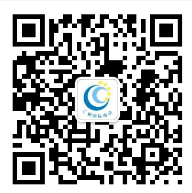  可关注公众微信号“CCOICGZ”，或扫描二维码点击“海博会专栏”报名。传真或邮件报名请填写如下信息：基本信息基本信息基本信息基本信息基本信息基本信息基本信息基本信息*单位名称*单位名称*地址及邮编*地址及邮编*联系人*联系人职务职务邮箱*办公电话*办公电话*手机*手机传真参会人员信息（每家企业限2人参加）参会人员信息（每家企业限2人参加）参会人员信息（每家企业限2人参加）参会人员信息（每家企业限2人参加）参会人员信息（每家企业限2人参加）参会人员信息（每家企业限2人参加）参会人员信息（每家企业限2人参加）参会人员信息（每家企业限2人参加）*姓名*职务*职务*手机号码（为方便注册，请务必填写）*手机号码（为方便注册，请务必填写）*手机号码（为方便注册，请务必填写）*手机号码（为方便注册，请务必填写）*邮箱请勾选参加环节：1.上午：共商共建共享，产融合作发展高端论坛 □2.下午：分论坛（三选一）□分会场1：走进非洲—非洲的投资政策与机遇□分会场2：海上丝绸之路智库论坛□分会场3：“一带一路”背景下的金融合作与创新请勾选参加环节：1.上午：共商共建共享，产融合作发展高端论坛 □2.下午：分论坛（三选一）□分会场1：走进非洲—非洲的投资政策与机遇□分会场2：海上丝绸之路智库论坛□分会场3：“一带一路”背景下的金融合作与创新请勾选参加环节：1.上午：共商共建共享，产融合作发展高端论坛 □2.下午：分论坛（三选一）□分会场1：走进非洲—非洲的投资政策与机遇□分会场2：海上丝绸之路智库论坛□分会场3：“一带一路”背景下的金融合作与创新请勾选参加环节：1.上午：共商共建共享，产融合作发展高端论坛 □2.下午：分论坛（三选一）□分会场1：走进非洲—非洲的投资政策与机遇□分会场2：海上丝绸之路智库论坛□分会场3：“一带一路”背景下的金融合作与创新请勾选参加环节：1.上午：共商共建共享，产融合作发展高端论坛 □2.下午：分论坛（三选一）□分会场1：走进非洲—非洲的投资政策与机遇□分会场2：海上丝绸之路智库论坛□分会场3：“一带一路”背景下的金融合作与创新请勾选参加环节：1.上午：共商共建共享，产融合作发展高端论坛 □2.下午：分论坛（三选一）□分会场1：走进非洲—非洲的投资政策与机遇□分会场2：海上丝绸之路智库论坛□分会场3：“一带一路”背景下的金融合作与创新请勾选参加环节：1.上午：共商共建共享，产融合作发展高端论坛 □2.下午：分论坛（三选一）□分会场1：走进非洲—非洲的投资政策与机遇□分会场2：海上丝绸之路智库论坛□分会场3：“一带一路”背景下的金融合作与创新请勾选参加环节：1.上午：共商共建共享，产融合作发展高端论坛 □2.下午：分论坛（三选一）□分会场1：走进非洲—非洲的投资政策与机遇□分会场2：海上丝绸之路智库论坛□分会场3：“一带一路”背景下的金融合作与创新注意事项注意事项注意事项注意事项注意事项注意事项注意事项注意事项带“*”号为必填项，请将参会回执表于2017年9月1日之前通过电子邮件或传真发送给广州市贸促会；本次活动配备中英文同声传译； 参会代表如需预定住房，请于9月8日前与何先生联系020-37853189。参会证件可能会通过快递寄出，请正确填写联系地址与联系方式。带“*”号为必填项，请将参会回执表于2017年9月1日之前通过电子邮件或传真发送给广州市贸促会；本次活动配备中英文同声传译； 参会代表如需预定住房，请于9月8日前与何先生联系020-37853189。参会证件可能会通过快递寄出，请正确填写联系地址与联系方式。带“*”号为必填项，请将参会回执表于2017年9月1日之前通过电子邮件或传真发送给广州市贸促会；本次活动配备中英文同声传译； 参会代表如需预定住房，请于9月8日前与何先生联系020-37853189。参会证件可能会通过快递寄出，请正确填写联系地址与联系方式。带“*”号为必填项，请将参会回执表于2017年9月1日之前通过电子邮件或传真发送给广州市贸促会；本次活动配备中英文同声传译； 参会代表如需预定住房，请于9月8日前与何先生联系020-37853189。参会证件可能会通过快递寄出，请正确填写联系地址与联系方式。带“*”号为必填项，请将参会回执表于2017年9月1日之前通过电子邮件或传真发送给广州市贸促会；本次活动配备中英文同声传译； 参会代表如需预定住房，请于9月8日前与何先生联系020-37853189。参会证件可能会通过快递寄出，请正确填写联系地址与联系方式。带“*”号为必填项，请将参会回执表于2017年9月1日之前通过电子邮件或传真发送给广州市贸促会；本次活动配备中英文同声传译； 参会代表如需预定住房，请于9月8日前与何先生联系020-37853189。参会证件可能会通过快递寄出，请正确填写联系地址与联系方式。带“*”号为必填项，请将参会回执表于2017年9月1日之前通过电子邮件或传真发送给广州市贸促会；本次活动配备中英文同声传译； 参会代表如需预定住房，请于9月8日前与何先生联系020-37853189。参会证件可能会通过快递寄出，请正确填写联系地址与联系方式。带“*”号为必填项，请将参会回执表于2017年9月1日之前通过电子邮件或传真发送给广州市贸促会；本次活动配备中英文同声传译； 参会代表如需预定住房，请于9月8日前与何先生联系020-37853189。参会证件可能会通过快递寄出，请正确填写联系地址与联系方式。联系方式：联系方式：联系方式：联系方式：联系方式：联系方式：联系方式：联系方式：联系人电话电话电话传真传真电子邮件电子邮件卢小姐8890230888902308889023088109715281097152waizichugz@126.comwaizichugz@126.com